FOP201-GTCE/GTOA-NOV2023Não preencher os campos sombreados* item de preenchimento obrigatório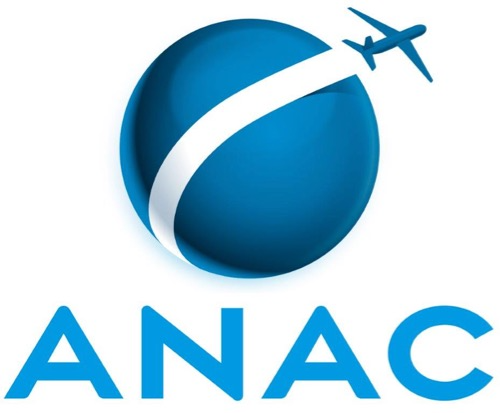 Superintendência de Padrões OperacionaisFOP 201Declaração de Intenções do RequerenteDados da Organização RequerenteDados da Organização RequerenteNome da Organização *CNPJ da Organização *E-mail da Organização*Este FOP 201 possui campos para que sejam informadas as autorizações operacionais que a organização requerente pretende obter no processo de certificação. Essas informações são essenciais para que o coordenador de certificação e a equipe de certificação possam se preparar para a ROP [5.3.4.1.8 da IS 119-004].Bases Principais e Secundárias de Operações e de ManutençãoBase Principal de Manutenção (informar logradouro, número, cidade, UF, CEP e, se houver, indicativo ICAO) *Base Principal de Operações (informar logradouro, número, cidade, UF, CEP e, se houver, indicativo ICAO) *Base Secundária de Operações (informar logradouro, número, cidade, UF, CEP e, se houver, indicativo ICAO) *Sede Administrativa (informar logradouro, número, cidade, UF, CEP e, se houver, indicativo ICAO) *Aeronave(s)Aeronave(s)Aeronave(s)Fabricante *Modelo / Variante *MarcasNível de ManutençãoNível de ManutençãoMarcar a opção *:Marcar a opção *:PrópriaContratadaLocal *Equipamento (fabricante e modelo) *Nível de manutenção *Autorizações Operacionais  a) Caso o requerente pretenda solicitar alguma das autorizações operacionais listadas, informar para cada uma o Modelo(s)/Variante(s) da(s) Aeronave(s) [5.2.10 da IS 119-004]; b) Caso o operador pretenda realizar algum outro tipo de operação que não esteja listada, a ANAC deve ser consultada [5.2.10.14 da IS 119-004]; c) Caso o operador pretenda fazer apenas transporte de carga, sem o transporte de passageiros, deve informar ao EsEC através do preenchimento do campo "Considerações Adicionais da Organização Requerente quanto à Declaração de Intenções" deste formulário [5.2.10.15.1 da IS 119-004]; e d) É presumida para todos os operadores as operações com passageiro, operações nacionais e operações não regulares, não havendo campos para essas solicitações.Autorização OperacionalModelo(s)/Variante(s) da(s) Aeronave(s)Operação regularOperação internacionalTransporte de artigos perigososPrograma de degelo e antigelo no soloGerenciamento de fadigaUtilização de informação aeronáutica em formato digital – EFB (Electronic Flight Bag)Uso expandido de Dispositivos Eletrônicos Portáteis - PED (Portable Electronic Device)Operação de aproximações ILS CAT I com autorização requerida e decolagens com baixa visibilidade mediante o emprego do HGS (Head Up Guidance System)Operação de aproximação de precisão ILS categorias II e III (CAT II / III)Navegação baseada em desempenho – PBN (Performance-Based Navigation) - especificar os tipos solicitados por modelo/variante de aeronaveOperação sobre grandes extensões de águaOperação sobre terreno desabitadoOperação em espaço aéreo com separação vertical mínima reduzida – RVSM (Reduced Vertical Separation Minimum)Operação no Espaço Aéreo NAT - HLA (North Atlantic High Level Airspace)Transporte de cargaConfiguração Quick Change (conversão rápida)Configuração CombiOperação conforme parágrafo 135.243(d) do RBAC nº 135	Operação aeromédicaOperação off-shoreOperação com passageiro, segundo as regras de voo por instrumento, com apenas um piloto (IFR Single Pilot com PAX)Utilização de Diário de bordo eletrônico (eDB)	Intercâmbio de aeronavesOperações Prolongadas - ETOPS (Extended operations)Uso de comunicação por enlace de dados controlador-piloto (CPDLC) e de vigilância dependente automática-contrato (ADS-C)Aproximação por instrumento utilizando créditos operacionais mediante o uso de um EFVS (Enhanced Flight Vision System)Utilização de Sistema de Documentos e Registros de Manutenção Eletrônicos – SDRMeElevação do fator empregado para cálculo do comprimento efetivo de pista requerido em pousos de aviõesOutra (Especificar)Rotas (para Operações Regulares)Rotas (para Operações Regulares)Rotas (para Operações Regulares)Rotas (para Operações Regulares)Preencher apenas se for solicitada autorização para Operação Regular.Preencher apenas se for solicitada autorização para Operação Regular.Preencher apenas se for solicitada autorização para Operação Regular.Preencher apenas se for solicitada autorização para Operação Regular.OrigemDestinoAlternativaEquipamentoConsiderações Adicionais da Organização Requerente quanto à Declaração de Intenções (opcional)Assinatura Digital via sistema SEI! a) Somente serão aceitos formulários protocolados por pessoas legalmente designadas pela organização requerente, respeitadas as respectivas áreas de atuação [5.2.2.4 da IS 119-004]; e b) São consideradas pessoas legalmente designadas pela organização requerente o gestor responsável, os indicados para os cargos de pessoal de administração requerido e os procuradores legalmente constituídos que estão devidamente cadastrados no sistema SEI para o CNPJ da organização [5.2.2.5 da IS 119-004].Orientações Finais a) Em caso de dúvidas, reclamações e denúncias, a ANAC pode ser contatada por meio do canal “Fale com a ANAC” (https://www.gov.br/anac/pt-br/canais_atendimento/fale-com-a-anac); b) Esclarecimentos de assuntos e situações de maior complexidade, que não possam ser solucionados adequadamente pelos canais do Fale com a ANAC, podem ser esclarecidos através do agendamento de uma Reunião Técnica Virtual utilizando o endereço https://www.gov.br/anac/pt-br/canais_atendimento/reuniao-virtual. 